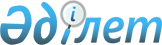 Б.Ө.Исабаевты Қазақстан Республикасының Түрік Республикасындағы Төтенше және өкілетті елшісі қызметіне тағайындау туралыҚазақстан Республикасы Президентінің 2006 жылғы 25 сәуірдегі N 100 Жарлығы



      Бейбіт Өксікбайұлы Исабаев Қазақстан Республикасының Түрік Республикасындағы Төтенше және өкілетті елшісі болып тағайындалсын, ол Қазақстан Республикасының Пәкстан Ислам Республикасындағы Төтенше және өкілетті елшісі қызметінен босатылсын.

      

Қазақстан Республикасының




      Президенті


					© 2012. Қазақстан Республикасы Әділет министрлігінің «Қазақстан Республикасының Заңнама және құқықтық ақпарат институты» ШЖҚ РМК
				